SeventeenChoreograaf	:	Kim Ray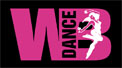 Soort Dans	:	2 wall line danceNiveau		:	High IntermediateTellen 		:	64Info		:	114 Bpm  -  Intro 16 tellen			dansvolgorde: 40-40-64-40-40-64-30+tag-40-40-64-endingMuziek		:	"At Seventeen" by Celine Dion (Album: Loved Me Back To Life)Weave Left Sweep, Weave Right Hitch
1-4	RV kruis over, LV stap opzij, RV kruis achter, LV sweep achter5-8	LV kruis achter, RV stap opzij, LV kruis over, RV hitch [12]
Step Forward, Touch, Step Back, ½ Turn Right, Pivot ½ Turn Right, Step Forward, ½ Turn Left
1-4	RV stap voor, LV tik gekruist achter, LV stap achter, RV ½ rechtsom en stap voor5-8	LV stap voor, L+R ½ draai rechtsom, LV stap voor, RV ½ linksom en stap achter [6]
¼ Turn Left, Cross Rock Recover, Step Side Right, Cross Left Over Right, ½ Turn Left, Step Side Left, Cross Rock
1-4	LV ¼ linksom en stap opzij, RV rock gekruist over, LV gewicht terug, RV stap opzij5-8	LV kruis over, RV ¼ linksom en stap achter, LV ¼ linksom en stap opzij, RV rock gekruist over [9]
Recover Back, Step Side Right, Cross Left Over Right, ¼ Turn Left, Cross Rock Recover, Step Side Right
1-4	LV gewicht terug, RV stap opzij, LV kruis over, RV stap opzij5-8	LV ¼ linksom en stap naast, RV stap voor, LV rock voor, RV gewicht terug
Step Back, Point, Cross Step, Sweep, Cross Side Cross, Sweep
1-4	LV stap achter, RV tik opzij, RV kruis over, LV sweep voor5-8	LV kruis over, RV stap opzij, LV kruis over, RV sweep voor [6]5-7: draai lichaam iets rechts* Dans de volgende 3 blokken uitsluitend na de 3e, 6e en 10e muurCross Step, Step Side, Back Rock Recover, Step Side, Back Rock Recover, ¼ Turn Right 
1-4	RV kruis over, LV stap opzij, RV rock achter, LV gewicht terug5-8	RV stap opzij, LV rock achter, RV gewicht terug, LV ¼ rechtsom en stap achter [9]
¼ Turn Right, Forward Rock Recover, Step Side Left, Forward Rock Recover, Step Side Right, Step Forward Left
1-4	RV ¼ rechtsom en stap opzij, LV rock gekruist over, RV gewicht terug, LV stap opzij5-8	RV rock gekruist over, LV gewicht terug, RV stap opzij, LV stap voor [12]
Full Turn Left, Pivot ½ Turn Left, Cross Sweep x2
1-4	RV ½ linksom en stap achter, LV ½ linksom en stap voor, RV stap voor, R+L ½ draai linksom5-8	RV kruis over, LV sweep voor, LV kruis over, RV sweep voor [6]Begin opnieuwTag + Restart:Dans de 7e muur t/m tel 30 (tel 6 van het 4e blok), voeg toe:7-8	LV stap voor, RV sweep vooren begin opnieuwEnding:Dans de 11e muur t/m tel 16 (tel 8 van het 2e blok) en eindig met:1-2	LV ½ linksom en stap voor, RV tik opzij [12]